Allegato IIProt. n.: Data:In virtù dell'articolo29 della Legge sulle autonomie locali (Gazzetta Ufficiale della RS nn. 94/07 – testo unico ufficiale, 76/08, 79/09, 51/10, 40/12 – Sigla: ZUJF, 14/15 – Sigla: ZUUJFO, 11/18 – Sigla: ZSPDSLS-1 e 30/18), degli articoli 17 e 42 del Decreto sull'istituzione dell'ente pubblico di educazione e istruzione Scuola elementare Livade (Bollettino Ufficiale del Comune di Isola n. 17/17 – testo unico ufficiale) e dell'articolo 30 dello Statuto del Comune di Isola (Bollettino Ufficiale del Comune di Isola n. 15/18 -  testo unico ufficiale), il Consiglio del Comune di Isola, riunitosi il …. alla sua …. seduta ordinaria, accoglie il seguente atto diD E L I B E R A1Nell'anno 2019 l'Ente pubblico di educazione e istruzione Scuola elementare Livade Isola può usare l'eccedenza delle entrate sulle uscite degli anni precedenti nella somma complessiva di 15.356,00 € per i seguenti scopi: L'ente pubblico è tenuto a inserire detti investimenti nel proprio piano finanziario per l'anno 2019, il Comune invece nel proprio piano dei programmi di sviluppo. Per gli investimenti, cui somma prevista supera i 20.000 EURO, l'ente pubblico è tenuto a eseguire il bando di concorso pubblico in conformità alle disposizioni della legge che regola gli appalti pubblici. 2Il versamento delle eccedenze degli anni passati nel bilancio del Comune di Isola non è necessario, ma l'ente pubblico è comunque tenuto a presentare al Comune di Isola dopo il consumo di dette eccedenze la richiesta di pagamento dal bilancio e i certificati sul consumo dei mezzi entro il termine di 15 giorni dalla conclusione del singolo investimento. La richiesta dell'ente pubblico viene compensata con la richiesta del Comune di Isola di versamento delle eccedenze nel bilancio.3Il presente atto di Delibera entra in vigore il giorno successivo alla sua pubblicazione nel Bollettino Ufficiale del Comune di Isola. Prot.n.: 410-68/2019Data:  25. 4. 2019Si recapita a:SE Livade IsolaServizio contabilità e finanze, in locoUfficio attività sociali, in locoatti  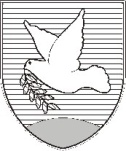 OBČINA IZOLA – COMUNE DI ISOLA OBČINSKI SVET – CONSIGLIO COMUNALESončno nabrežje 8 – Riva del Sole 86310 Izola – IsolaTel: 05 66 00 100E-mail: posta.oizola@izola.siWeb: http://www.izola.si/N. prog.Opere di investimento di manutenzione / acquisto delle attrezzatureValore stimato in EURO 1Attrezzature scolastiche di base3.963,782Bussola nella costruzione adiacente alla scuola1.344,443Cambio delle porte interne4.084,564Contributo per il pagamento della documentazione progettuale per la sistemazione dei dintorni della scuolafino a 5.963,51Totale per le attrezzature e l'investimento di manutenzione:15.356,29 EURO        I l  S i n d a c oDanilo M A R K O Č I Č 